Приложение к решению Совета депутатов сельского поселения Кедровый от 13.04.2018 года № 9УТВЕРЖДЕНрешением Совета депутатов сельского поселения Кедровыйот « 13»  апреля 2018 годаПРОЕКТ ПЛАНИРОВКИ И МЕЖЕВАНИЯТЕРРИТОРИИ В С. ЕЛИЗАРОВО2018 годСОДЕРЖАНИЕСостав проекта планировки и межевания Проект планировкиI. ОБЩАЯ ЧАСТЬ1. Введение. Цели и задачи проекта2. Нормативная базаII. Характеристика планируемого развития территории1. Параметры планируемого развития территории2. Новое жилищное строительство3. Развитие системы социально-культурного и коммунально-бытового обслуживания4. Развитие системы инженерно-технического обеспечения территории5. Развитие улично-дорожной сетиIII. Характеристика планируемых к размещению объектов капитального строительства. Технико-экономические показателиПроект межеванияI. Характеристикапроектируемойтерритории1.1. Границы проектируемой территории1.2. Сведения о территории проектирования1.3. Сведения об изменяемых земельных участкахII. Проектные предложения по межеванию территории2.1. Сведения об образуемых земельных участкахIII. Ведомость координат границ образуемых земельных участковПриложение 1: Ведомость координат поворотных точек красных линийПриложение 2: Чертежпланировки территорииПриложение 3: Чертеж межевания территорииСОСТАВ ПРОЕКТА ПЛАНИРОВКИ И МЕЖЕВАНИЯ ТЕРРИТОРИИI. ОБЩАЯ ЧАСТЬ1.Введение. Цели и задачи проекта планировки территорииПодготовка документации по планировке и межеванию территорий сельских поселений и населённых пунктов выполнена в соответствии с муниципальным контрактом № 0187300008417000119-ок от 15.06.2017 и техническим заданием на выполнение проектных работ.Основными целями работы являются:-	обеспечение устойчивого развития территории;-	выделение элементов планировочной структуры территории проектирования;-	установление параметров планируемого развития элементов планировочной структуры;-	установление границ зон планируемого размещения объектов капитального строительства с выделением территорий объектов федерального, регионального и местного значения;-	установление границ земельных участков.В задачи работы входит:- сбор исходных данных и анализ существующего положения с составлением плана современного использования территории и выявлением планировочных ограничений;- разработка документации в части проекта планировки территории, включающего в себя проектные предложения по функционально-планировочной организации, культурно-бытовому обслуживанию, инженерно-транспортному обеспечению проектируемой территории;- определение основных технико-экономических показателей проекта планировки;- разработка документации в части проекта межевания территории;- предоставление проектов планировок и проектов межевания согласующим органам;- принятие участия в проведении публичных слушаний;- доработка проектов в случае заключения по публичным слушаниям с замечаниями.2. Нормативная базаПри разработке проекта учтены следующие нормативные документы:- Градостроительный кодекс РФ от 29.12.2004 №190-ФЗ;- Земельный кодекс РФ от 25.10.2001 № 136-ФЗ;- Водный кодекс РФ от 03.06.2006 № 74-Ф;- Лесной кодекс РФ от 04.12.2006 № 200-ФЗ;- Федеральный закон от 06.10.2003 № 131-ФЗ «Об общих принципах организации местного самоуправления в Российской Федерации»;- Федеральный закон от 18.06.2001 № 78-ФЗ «О землеустройстве»;- Федеральный закон от 14.03.1995 № 33-ФЗ «Об особо охраняемых территориях»;- Федеральный закон от 25.06.2002 № 73-ФЗ «Об объектах культурного наследия, памятниках истории и культуры народов»;- Федеральный закон от 30.03.1999 № 52-ФЗ «О санитарно-эпидемиологическом благополучии населения»;- Федеральный закон от 21.12.1994 № 68-ФЗ «О защите территорий и населения от чрезвычайных ситуаций природного и техногенного характера»;- Федеральный закон от 10.01.2002 № 7-ФЗ «Об охране окружающей среды»;- Федеральный закон от 21.12.1994 № 69-ФЗ «О пожарной безопасности»;- Федеральный закон от 24.07.2007 № 221-ФЗ «О государственном кадастре недвижимости»;- СП 42.13330.2011 "СНиП 2.07.01-89* Градостроительство. Планировка и застройка городских и сельских поселений";- СНиП 11-04-2003 «Инструкция о порядке разработки, согласования, экспертизе и утверждении градостроительной документации» в части не противоречащей Градостроительному кодексу РФ;- СанПиН 2.2.1/2.1.1.1200-03 «Санитарно-защитные зоны и санитарная классификация предприятий, сооружений и иных объектов»;- СП 11-112-2001 «Порядок разработки раздела «Инженерно-технические мероприятия гражданской обороны. Мероприятия по предупреждению чрезвычайных ситуаций» градостроительной документации для территории городских и сельских поселений, других муниципальных образований»;- СниП 2.01.51-90 «Инженерно-технические мероприятия гражданской обороны»;- СниП 2.06.15-85 «Инженерная защита территорий от затопления и подтопления»;- Приказ Министерства регионального развития от 30.01.2012 №19 «Об утверждении требований к описанию и отображению в документах территориального планирования объектов федерального значения, объектов регионального значения, объектов местного значения»;- Приказ Министерства экономического развития Российской Федерации от 01.09.2014 № 540 «Об утверждении классификатора видов разрешенного использования земельных участков»;- Приказ Министерства экономического развития Российской Федерации от 20.10.2010 №503 «Об установлении требований к формату документов, представляемых в электронном виде в процессе информационного взаимодействия при ведении государственного кадастра недвижимости»;- Приказ Министерства экономического развития Российской Федерации от 01.08.2014 №П/369 «О реализации информационного взаимодействия при ведении государственного кадастра недвижимости в электронном виде»;- Постановление Правительства Ханты-Мансийского автономного округа – Югры от 29.12.2014 №534-п «Об утверждении Региональных нормативов градостроительного проектирования Ханты-Мансийского автономного округа – Югры»;- Стратегия социально-экономического развития Ханты-Мансийского района до 2020 года и на период до 2030 года утвержденная постановлением администрации Ханты-Мансийского района от 17.12.2014 №343;- Постановление администрации Ханты-Мансийского района от 25.08.2015 №194 были внесены изменения в части развития рыбопромышленного комплекса в постановление администрации Ханты-Мансийского района от 17.12.2014 №343;- Постановление администрации Ханты-Мансийского района от 30.09.2013 №247 «Об утверждении муниципальной программы «Подготовка перспективных территорий для развития жилищного строительства Ханты-Мансийского района на 2014-2019 годы», утвержденная Постановлением администрации Ханты-Мансийского района от 30.09.2013 года № 247 (с изменениями от 02.03.2017 №56);- Постановление от 13.06.2007 № 153-п «О составе и содержании проектов планировки территории, подготовка которых осуществляется на основании документов территориального планирования Ханты-Мансийского автономного округа-Югры, документов территориального планирования муниципальных образований автономного округа».II. Характеристика планируемого развития территории1. Параметры планируемого развития территорииПланируемые к размещению объекты капитального строительства федерального значения отсутствуют.Планируемые к размещению и реконструкции объекты капитального строительства регионального значения:- вертолетная площадка;- газопровод высокого давления, Ø159, 1,0 км.Планируемые к размещению и реконструкции объекты капитального строительства местного значения:- группа дошкольного образования на 25 мест;- учреждение дополнительного образования на 25 мест;- плоскостные спортивные сооружения 480 м2;- предприятие бытового обслуживания на 2 раб. мест;- баня на 15 мест;- склады 6 ед.;- ремонтно-механическая мастерская;- станция технического обслуживания (СТО) на 1 пост;- электроснабжение, ВЛ-10 кВ, 3,9 км;- трансформаторная подстанция ТП-10/0,4 кВ – 3 шт.;- газорегуляторный пункт, 600 м3/час;- действующая АТС (реконструкция);- водозабор, 98 м3/сутки;- сеть водопровода (реконструкция),диаметрами 80 мм, общей протяженностью 3,13 км;- сеть водопровода, ПВХ Ø80, 4,55 км;- водоочистные сооружения, 98 м3/сутки;- водоочистные сооружения (реконструкция), установка комплекса водоподготовки типа «Лотос-ТМ», 2500 л/час;- резервуар чистой воды на 10 м3;- очистные сооружения с блочно-модульной системой очистки (КОС), 120 м3/сутки.- сеть водоотведенияс концевым водосливом-аэратором, ПВХ Ø110, 1,2 км;- существующая угольная котельная (реконструкция с заменой оборудования), перевод на газ- существующие теплосети (реконструкция с применением труб в ППУ изоляции), Ø89 мм, 0,2 км.Красные линииКрасные линии установлены с учётом ранее выполненной проектной документации, сложившейся застройки, в увязке с существующими улицами, проездами, действующими землепользованиями, инженерными сетями.Генеральным планом сельского поселения Кедровый, утвержденным решением Совета Депутатов сельского поселения Кедровый№ 18 от 30.07.2012 (с изменениями) определены главные направления формирования и развития улично-дорожной сети населённого пункта в целом. Ширина в красных линиях улиц и проездов местного значения определилась с учетом их категорий, согласно Генеральному плану, в зависимости от типа застройки, размещения границ землепользований. Основные параметры улиц и дорог назначены в соответствии с СП 42.13330.2011 «Градостроительство. Планировка и застройка городских и сельских поселений».Ведомость координат поворотных точек проектируемых красных линий приведена в Приложении 1.Функциональные зоныФункциональное зонирование определено в соответствии с Правилами землепользования и застройки сельского поселения Кедровый № 19 от 30.07.2012 (с изменениями).Зоны жилой застройкиЖ1 - Зона индивидуального жилищного строительства.Цели выделения зоны:развитие на основе существующих и вновь осваиваемых территорий индивидуальной жилой застройки.Ж2– Зона малоэтажной многоквартирной жилой застройкиЦели выделения зоны:развитие на основе существующих и вновь осваиваемых территорий жилой застройки зон комфортного малоэтажного многоквартирного жилья;размещение	необходимых	объектов	инженерной	и	транспортной инфраструктуры.Общественно-деловая зонаО1 - Зона делового, общественного и коммерческого назначения.Цели выделения зоны – создание условий для формирования зон для размещения специализированных объектов делового, общественного и коммерческого назначения.О2 - Зона учреждений здравоохранения и социальной защиты.Цели выделения зоны – создание условий для формирования зон для размещения объектов здравоохранения.О3 – Зона образовательных учреждений.Цели выделения зоны – создание условий для формирования зон для размещения образовательных учреждений.Зона производственной и коммунально-складской инфраструктурыП - Зона производственного использования.Цели выделения зоны – создание условий для формирования зон для размещения объектов производственных предприятий, складских баз, деятельность которых связана с высокими уровнями шума, загрязнения, интенсивным движением большегрузного и железнодорожного транспорта.К – Зона коммунально-складской инфраструктуры.Цели выделения зоны – создание условий для формирования зон для размещения объектов коммунально-складского назначения.Зона инженерной и транспортной инфраструктурыИ – Зона объектов инженерной инфраструктуры.Цели выделения зоны – создание условий для формирования зон для размещения объектов инженерной инфраструктурыТ1 - Зона улично-дорожной сети.Цели выделения зон - создание условий для формирования зон для размещения объектов автомобильного транспорта.Т2 - Зона объектов внешнего транспортаЦели выделения зоны – создание условий для формирования зон для размещения объектов внешнего транспорта.Зоны рекреационного назначенияР1 – Зона отдыха, объектов спортивного и лечебно-оздоровительного назначения.Цели выделения зоны:создание условий для формирования зон мест отдыха общего пользования;сохранение прибрежных территорий, представляющих ценность для отдыха на открытом воздухе;сохранение и обустройство открытых озелененных пространств при их активном использовании;сохранение и развитие зеленых насаждений на территории водоохранных зон;сохранение и развитие зеленых насаждений на территории санитарно-защитных зон.И1 – Территории общего пользования.Цели выделения зоны - отсутствие хозяйственной деятельности.Зона сельскохозяйственного использованияСх.Цели выделения зоны – обеспечение правовых условий размещения объектов сельскохозяйственного производства с учётом санитарно-эпидемиологических норм.Зоны специального назначенияСп1 – Зона специального назначения, занятая кладбищами.Цели выделения зоны – обеспечение правовых условий размещения кладбищ.Сп2 - Зона складирования отходов потребления и других подобных объектов.Цели выделения зоны – обеспечение правовых условий складирования отходов потребления и других подобных объектов.Параметры развития градостроительных зонТаблица 1Сведения о застройке населенного пунктаТаблица 22. Новое жилищное строительствоНовое жилищное строительство составляет 3,534 тыс. м2 и предусматривается за счет средств населения, коммерческих организаций и муниципальных программ развития жилищного строительства. Новое жилищное строительство размещается на свободных от застройки территориях и территориях, предназначенных под снос ветхого или аварийного жилья. Структура нового жилищного строительства представлена:1. Индивидуальнойжилой застройкой – 59%;2. Малоэтажной многоквартирной жилой застройкой – 41%;Средняя обеспеченность населения жилищным фондом составит 30,0 м2/чел.1 очередь реализации (2027 год)1. Разработка проектно-сметной документации.2. Освоение земельных участков пригодных для строительства жилья.3. Строительство жилья на свободной территории для переселения населения, проживающего в жилье с максимальной ветхостью.4. Комплексное решение вопросов ликвидации непригодного для проживания жилья и строительство нового жилья.Расчётный срок (2027-2037 гг.)1. Разработка проектно-сметной документации и строительство комплексной застройки.2. Застройка жилыми домами существующих неосвоенных участков.Распределение проектируемого жилищного фонда по типам застройкиТаблица 33. Развитие системы социально-культурного и коммунально-бытового обслуживанияГенеральным планом предусматривается создание и развитие социальной инфраструктуры населенного пункта, которое должно способствовать:- повышению уровня разнообразия доступных для населения мест приложения труда за счет строительства объектов обслуживающей и административно-деловой сферы;- повышению уровня образования, здоровья, культуры;- повышению доступности центров концентрации объектов культурно-бытового обслуживания, объектов рекреации;- в конечном итоге повышению качества жизни и развития человеческого потенциала.Учреждения обслуживания - торговли, общественного питания, коммунально-бытовые и т.п. - предполагается сосредоточить в общественном центре населенного пункта.Расчетный срок:- группа дошкольного образования на 25 мест;- учреждение дополнительного образования на 25 мест;- плоскостные спортивные сооружения 480 м2;- предприятие бытового обслуживания на 2 раб. мест;- баня на 15 мест.Перечень объектов обслуживания, предлагаемых к размещениюТаблица 44. Развитие системы инженерно-технического обеспечения территорииДля обеспечения защиты территории поселения от подтопления, затопления и речной эрозии, а также организации поверхностного водоотвода предлагается:- подсыпка территории в комплексе со строительством дренажных систем;- вертикальная планировка территории;- строительство ливневой канализации открытого типа, с устройством очистных сооружений на выпусках (местное значение).В соответствии с Генеральным планом:ВодоснабжениеНа первую очередь проекта предусматривается:Водопроводные сети:- замена ветхих участков водопроводных сетей, 3,13 км;На расчётный срок проекта предусматривается:Водозабор и ВОС:- строительство подземного водозабора в юго-западной части населённого пункта, производительностью 98 м3/сут;- строительство блочных водопроводных очистных сооружений, производительностью 95 м3/сут;- реконструкция, установка комплекса водоподготовки типа «Лотос-ТМ», 2500 л/час;- резервуар чистой воды – 10 м3. Водопроводные сети:- строительство водопровода, 4,55 км;- планомерный переход от минерального утеплителя, к современной и технологичной тепловой изоляции ППУ.Приборы учёта расхода воды:- оборудовать новые ВОС современными ультразвуковыми счётчиками воды;- оборудовать весь жилой фонд узлами учёта воды;- определить организацию, производящую ремонт и обслуживание приборов.При расчётах прогнозного потребления воды приняты нормативы по СП 31.13330.2012 «Водоснабжение. Наружные сети и сооружения».Ожидаемое потребление воды на расчётный срокТаблица 5*с учетом прироста населения по проекту на расчетный срок.Сети водопровода прокладываются самостоятельно, преимущественно возле дорог. Предлагается современный и технологичный ППУ теплоизолятор, а в качестве основного способа прокладки – подземный способ. Водоводы с сетями водоснабжения прокладываются в непроходном канале.Выбор диаметров труб водоводов и водопроводных сетей надлежит производить на основании проекта водоснабжения населенного пункта, учитывая при этом условия их работы при аварийном выключении отдельных участков. В соответствии со СП 31.13330.2012 «Водоснабжение. Наружные сети и сооружения» диаметр труб водопровода в сельских населённых пунктах должен быть не менее 75 мм.ВодоотведениеНа 1 очередь предполагается использование децентрализованных систем канализования. Стоки от зданий или группы зданий собираются закрытыми канализационными сетями в сборные емкости (септики), с последующим вывозом ассенизационными машинами на очистные сооружения.На расчетный срокпредлагается оборудование проектной и существующей застройки населённого пункта системой децентрализованной канализации.Вывоз стоков от септических камер и выгребов выполнять специализированными машинами со сливом на площадку КОС.Очищенные сточные воды предусмотрено сбрасывать по напорному коллектору в р. Обь. Напорный коллектор выполнен в двухтрубном исполнении из полимерных труб диаметром 110 мм, общей протяжённостью 1,2 км.Нормы водоотведения хозяйственно-бытовых сточных вод приняты равными водопотреблению без учёта расхода воды на полив, т.е. 200 м3/сут.Основными задачами развития системы канализации являются следующие:прекратить сбросы в поверхностные водные объекты неочищенных и недостаточно очищенных сточных вод;строительство очистных сооружений;увеличение надёжности системы отведения сточных вод на очистные сооружения;Согласно СП 32.13330.2012 «Канализация. Наружные сети и сооружения», канализацию малых населённых пунктов (до 5000 чел.) предусматривают, как правило, по неполной раздельной схеме; централизованные схемы канализации могут быть для одного или нескольких населённых пунктов, отдельных групп зданий и производственных зон.Централизованные схемы канализации проектируют объединёнными для жилых и производственных зон, исключая навозсодержащие сточные воды. Ожидаемое водоотведение на расчётный срокТаблица 6*с учетом прироста населения по проекту на расчетный срок.Отведение дождевого и талого стока производится с территории с помощью придорожных открытых лотков на рельеф местности за счёт естественных уклонов поверхности земли.Вновь проектируемые сети канализации выполнить из труб полимерных материалов и колодцев из современных конструкций.ГазоснабжениеЦентрализованное газоснабжение природным газом в сельском поселении Кедровый отсутствует. С учётом «Программы газификации населённых пунктов Ханты-Мансийского автономного округа- Югры» предусматривается газификация населённого пункта п. Кедровый от газораспределительной станции (ГРС), проектируемой на территории муниципального образования сельское поселение Кедровый.Система газоснабжения проектом принята смешанная, состоящая из кольцевых и тупиковых газопроводов.На расчетный срок проектом предусматривается:–	строительство газорегуляторного пункта производительностью 600 м3/час каждый;–	строительство подземного газопровода среднего давления, Ø 110 мм, 1,7 км, ПЭ, Ø 63 мм, 2,6 км, ПЭ.На расчётный срок направления расходования природного газа следующие:-	в качестве топлива для источников централизованного теплоснабжения (газовая котельная);-	на пищеприготовление – для жилой застройки;-	на отопление, горячее водоснабжение от индивидуальных газовых котлов для индивидуальной жилой застройки;- на технологические и санитарно-технические цели коммунально-бытовых и промышленных предприятий.Расчёт потребности в газе представлен исходя из нормативной потребности и прогнозных данных по демографической ситуации по этапам Генерального плана.ТеплоснабжениеСистема теплоснабжения с. Елизарово– централизованная.Система теплоснабжения общественных и нескольких жилых зданий с. Елизарово осуществляется от котельной. Остальные дома отапливаются от индивидуальных котлов и печек. Технические характеристики котельной:- установленная мощность – 2,4 Гкал/час (5,23 МВт); - топливо – уголь.Качество питательной воды котлов не соответствует требованиям норм, в связи с чем, имеет место преждевременный выход их из строя.Система теплоснабжения в с. Елизарово закрытая, двухтрубная.Существующая система теплоснабжения для капитальной жилой застройки и соцкультбыта сохраняется централизованная. Теплоснабжение новой застройки и зданий, не оборудованных централизованными системами теплоснабжения, обеспечиваются теплом от индивидуальных систем теплоснабжения.Для определения параметров сетей и оборудования необходимо разработать проект теплоснабжения объектов социально-культурного назначения.Существующая котельная в схеме теплоснабжения поселения сохраняются.В связи с развитием системы газоснабжения в поселении, предусматривается перевод котельной на новый вид топлива – природный газ.На расчётный срок генеральным планом предусмотрена замена неутеплённых тепловых сетей с. Елизарово. Новые магистральные тепловые сети в двухтрубном исполнении, в пенополиуретановой (ППУ) изоляции, общей протяжённостью 201 м, диаметром 57-159 мм проложить подземно, совместно с водопроводом вдоль дорог. Температурный график тепловых сетей 95/70 ºС. Прокладку наружных тепловых сетей выполнить подземной, трубами в современной теплоизоляции.ЭлектроснабжениеСистема электроснабжения села Елизарово децентрализованная.Питание потребителей осуществляется от дизельных электростанций (ДЭС) 0,96 Мвт. В децентрализованной зоне Ханты-Мансийского района выработкой электрической энергии занимается АО «Юграэнерго».На дизельных электростанциях установлены по три дизель-генератора.Генеральным планом для с. Елизарово на расчётный срок предусмотрены следующие мероприятия:- строительство трансформаторной подстанций ТП 10/0,4 кВ на северо-западе села, мощностью 250 кВА для коммунально-складской территории;- строительство трансформаторной подстанций ТП 10/0,4 кВ на юге села, мощностью 2×160 кВА для проектируемого объекта водоснабжения и индивидуальной жилой застройки;- строительство трансформаторной подстанций ТП 10/0,4 кВ на севере села, мощностью 100 кВА для проектируемого объекта водоотведения;- строительство воздушных линий электропередачи 10 кВ, общей протяжённостью 3,9 км.Передача электрической мощности на поселковые трансформаторные подстанции 10/0,4 кВ будет осуществляться непосредственно от ПС «Кедровая» 110/10 кВ по питающим фидерам напряжением 10 кВ.Общая протяжённость проектируемых воздушных линий ВЛ-110 кВ – 1,1 км, проектируемых воздушных линий ВЛ-10 кВ – 4,6 км, сохраняемых существующих сетей напряжением 10 кВ – 1,8 км.Системы связиВ настоящее время село Елизарово телефонизировано. Основным поставщиком услуг электросвязи является ПАО «Ростелеком». Монтируемая ёмкость автоматических телефонных станций составляет 127 номеров, используемая – 120 номеров. В населённом пункте установлен таксофон. Все абоненты имеют выход на междугородную и международную связь. К сети интернет подключены - 162 абонента, из них 4 объекта социальной сферы. Существующие магистральные линии, проложенные по жилым улицам, планировочными решениями настоящего генплана сохраняются. Жители поселения имеют возможность пользоваться сотовой связью ООО «Т2 Мобайл». Современные технологии российских операторов обеспечили широкий набор предоставляемых услуг: электронная почта, доступ к электронным ресурсам отечественных и зарубежных баз данных, передача факсимильных и голосовых сообщений, телеконференции, аудио- и видеосвязь. В с. Елизарово установлено 1 антенно-мачтовое сооружение. Одна вышка связи, принадлежащая оператору услуг электросвязи ПАО «Ростелеком», установлена в центральной части посёлка, рядом с отделением связи, для предоставления услуг сотовой связи. Две вышки с предоставлением каналов междугородней связи, для существующей АТС.5. Развитие улично-дорожной сетиВ соответствии с Генеральным планом в целях развития транспортной инфраструктуры поселка предлагается:Поселковая улично-дорожная сеть:Расчетный срок- реконструкция и расширение проезжих частей с устройством покрытия из сборных железобетонных плит, тротуаров и газонов где они отсутствуют.Основные показатели перспективной транспортной инфраструктуры территорииТаблица 7III. Характеристика планируемых к размещению объектов капитального строительства.Технико-экономические показатели.Таблица 8Проект межеванияI. ХАРАКТЕРИСТИКА ПРОЕКТИРУЕМОЙ ТЕРРИТОРИИГраницы проектируемой территорииСельское поселение Кедровый расположено к северо - западу от г. Ханты-Мансийск и не имеет автомобильной связи с ним. Административный центр сельского поселения –                п. Кедровый. Село Елизарово расположено в южной части сельского поселения Кедровый на берегу реки Обь. Населённый пункт находится на расстоянии 10,8 км от п. Кедровый. На территории села находятся такие водные объекты как р. Курья, старица. Постоянная связь с другими населёнными пунктами осуществляется в летнее время речным транспортом, зимой – по зимникам, в межсезонье только воздушным транспортом – вертолётом.Общая площадь земель в границах населенного пункта составляет 195,22га.Сведения о территории проектированияТерритория расположена на землях с категорией – земли поселений (земли населенных пунктов).Территория с. Елизарово имеет сложившуюся компактную структуру. Основными решениями генерального плана определены территории для размещения жилой застройки на расчётный период.Зона жилого назначения состоит из жилых кварталов малоэтажной и индивидуальной жилой застройки в границах сложившейся улично-дорожной сети. Структурный каркас формируется улицами Никифорова, Механизаторов, Новая, Советская, Набережная. Существующий общественный центр расположен вдоль улицы Советская, а также на пересечении переулка Школьный и переулка НикифороваЖилые кварталы застроены малоэтажными и индивидуальными жилыми домами. Взаимосвязь всех планировочных зон осуществляется системой основных улиц, имеющих выходы к объектам, обеспечивающих внешние связи: вертолетной площадке, автозимнику.Характерным для существующей планировочной структуры населенного пункта является следующее:- населенный пункт труднодоступен, несмотря на близость к центру района и округа;- недостаточное транспортное и инженерное обеспечение;-основная часть застройки: малоэтажная многоквартирная и одноэтажная одноквартирная с большими приусадебными участками;- влияние на планировочную структуру водных объектов: с западной стороны примыкает р. Обь с затапливаемой поймой.В границах проектирования проходят существующие объекты инженерной инфраструктуры:- водопровод;- тепловые сети;- воздушные линии электропередач 10 кВ;- воздушные линии электропередач 0,4 кВ.Границы зон с особыми условиями использованияПеречень существующих промышленных, сельскохозяйственных и коммунально-складских предприятийТаблица 1Водоохранные зоны и прибрежные защитные полосы водных объектов устанавливаются в соответствие со статьей 65 Водного кодекса, вступившего в силу с 01.01.2007.Характеристика рекТаблица 2Охранные зоны объектов электросетевого хозяйстваСогласно постановлению Правительства Российской Федерации от 24 февраля 2009 года № 160 «О порядке установления охранных зон объектов электросетевого хозяйства и особых условий использования земельных участков, расположенных в границах таких зон» охранные зоны устанавливаются:а) вдоль воздушных линий электропередачи — в виде части поверхности участка земли и воздушного пространства (на высоту, соответствующую высоте опор воздушных линий электропередачи), ограниченной параллельными вертикальными плоскостями, отстоящими по обе стороны линии электропередачи от крайних проводов при неотклоненном их положении на следующем расстоянии, м:2 – для ВЛ напряжением до 1 кВ; 10 – для ВЛ напряжением от 1 до 20 кВ;15 – для ВЛ напряжением 35 кВ; 20 – для ВЛ напряжением 110 кВ; б) вдоль подземных кабельных линий электропередачи — в виде части поверхности участка земли, расположенного под ней участка недр (на глубину, соответствующую глубине прокладки кабельных линий электропередачи), ограниченной параллельными вертикальными плоскостями, отстоящими по обе стороны линии электропередачи от крайних кабелей на расстоянии 1 метра (при прохождении кабельных линий напряжением до 1 киловольта под тротуарами — на 0,6 метра в сторону зданий и сооружений и на 1 метр в сторону проезжей части улицы).Зоны санитарной охраны источников водоснабженияЗоны санитарной охраны источников водоснабжения определяются в соответствии с требованиями СанПиН 2.1.4.1110-02. Санитарные правила и нормы «Зоны санитарной охраны источников водоснабжения и водопроводов питьевого назначения» (далее - ЗСО).На территории населенного пункта находятся подземные водозаборы, поверхностные водозаборы отсутствуют.ЗСО организуются в составе трех поясов: первый пояс (строгого режима) включает территорию расположения водозаборов, площадок всех водопроводных сооружений и водопроводящего канала. Его назначение —защитаместаводозабораиводозаборныхсооруженийотслучайногоилиумышленногозагрязненияиповреждения. Второйитретий пояса (пояса ограничений) включают территорию, предназначенную для предупреждения загрязнения воды источников водоснабжения.Санитарная охрана водоводов обеспечивается санитарно-защитной полосой. В каждом из трех поясов, а также в пределах санитарно-защитной полосы, соответственно их назначению, устанавливается специальный режим и определяется комплекс мероприятий, направленных на предупреждение ухудшения качества водыСогласно требованиям СанПиН 2.1.4.1110-02 «Зоны санитарной охраны источников водоснабжения и водопроводов питьевого назначения», граница первого пояса устанавливается на расстоянии не менее 30 м от водозабора — при использовании защищенных подземных вод и на расстоянии не менее 50 м — при использовании недостаточно защищенных подземных вод. Граница второго и третьего пояса ЗСО определяется гидродинамическими расчетами.Граница первого пояса ЗСО водопроводных сооружений принимается на расстоянии:- от стен запасных и регулирующих емкостей, фильтров и контактных осветлителей - не менее 30 м;- от водонапорных башен - не менее 10 м;- от остальных помещений (отстойники, реагентное хозяйство, склад хлора, насосные станции и др.) - не менее 15м.По согласованию с центром государственного санитарно-эпиде-миологического надзора первый пояс ЗСО для отдельно стоящих водонапорных башен, в зависимости от их конструктивных особенностей, может не устанавливаться. При расположении водопроводных сооружений на территории объекта указанные расстояния допускается сокращать по согласованию с центром государственного санитарно-эпидемиологического надзора, но не менее чем до 10м.Ширину санитарно-защитной полосы следует принимать по обе стороны от крайних линий водопровода:а) при отсутствии грунтовых вод не менее 10 м при диаметре водоводов до 1 000 мм и не менее 20 м при диаметре водоводов более 1 000 мм;б) при наличии грунтовых вод - не менее 50 м вне зависимости от диаметра водоводов.Ограничения от объектов воздушного транспортаПосадочные площадки вертолетов должны располагаться не ближе 2 км от селитебной территории в направлении взлета (посадки) и иметь разрыв между боковой границей ЛП (посадочной площадки) и границей селитебной территории не менее 0,3 км.Границы особо охраняемых природных территорийВ границах проекта межевания нет особо охраняемых природных территорий.Границы территорий объектов культурного наследияНа территории с. Елизарово имеется выявленный объект культурного наследия местного значения, объекты регионального и федерального значения отсутствуют.Перечень объектов культурного наследия местного (муниципального) значения Таблица 3Сведения об изменяемых (ликвидируемых) земельных участкахВ границы межевания территории попадают части земельных участков, поставленные на государственный кадастровый учет. Частично участки освобождены от строений и прав третьих лиц. Существующие объекты, расположенные на земельных участках, предлагаются к сносу как ветхие или аварийные.Сведения о изменяемых (ликвидируемых) земельных участкахТаблица 4II.ПРОЕКТНЫЕ ПРЕДЛОЖЕНИЯ ПО МЕЖЕВАНИЮ ТЕРРИТОРИИСведения об образуемых земельных участкахПроектом межевания установлены границы образуемых земельных участков, планируемых для строительства объектов капитального строительства.Проектное решение межевания выполнено с учетом функционального назначения территории, параметров планируемого развития территории и необходимости обеспечения объектов недвижимости достаточной для их эксплуатации территорией.Границы и размеры формируемых участков, назначение объектов планируемого строительства, а также размеры земельных участков и параметры разрешенного строительства определялись в соответствии с действующими градостроительными нормативами и градостроительными регламентами Правил землепользования и застройки сельского поселения Кедровый.Образуемые земельные участкиТаблица 5Способ образования участковЗемельные участки образованы:- путем формирования из неразграниченных муниципальных земель;- путем перераспределения существующих земельных участков, при этом земельные участки из которых образуются земельные участки прекращают свое существование. Исходные земельные участки будут сняты с кадастрового учета после подтверждения прав на образуемые участки.Образуемые земельные участки, которые будут отнесены к территориям общего пользованияТаблица 6Публичные сервитутыВ границах проектируемой территории публичные сервитуты к установлению не предлагаются.Для обеспечения беспрепятственного и безвозмездного использования объектов общего пользования (объекты инженерной инфраструктуры) и возможности доступа на участок представителей соответствующих служб для ремонта объектов инфраструктуры впоследствии возможно установить сервитут.III. ВЕДОМОСТЬ КООРДИНАТ ГРАНИЦ ОБРАЗУЕМЫХ ЗЕМЕЛЬНЫХ УЧАСТКОВТаблица 7Приложение 1к проекту планировки и межевания территории в с. ЕлизаровоВедомость координат поворотных точек красных линийПриложение 2к проекту планировки и межевания территории в с. ЕлизаровоЧертеж планировки территории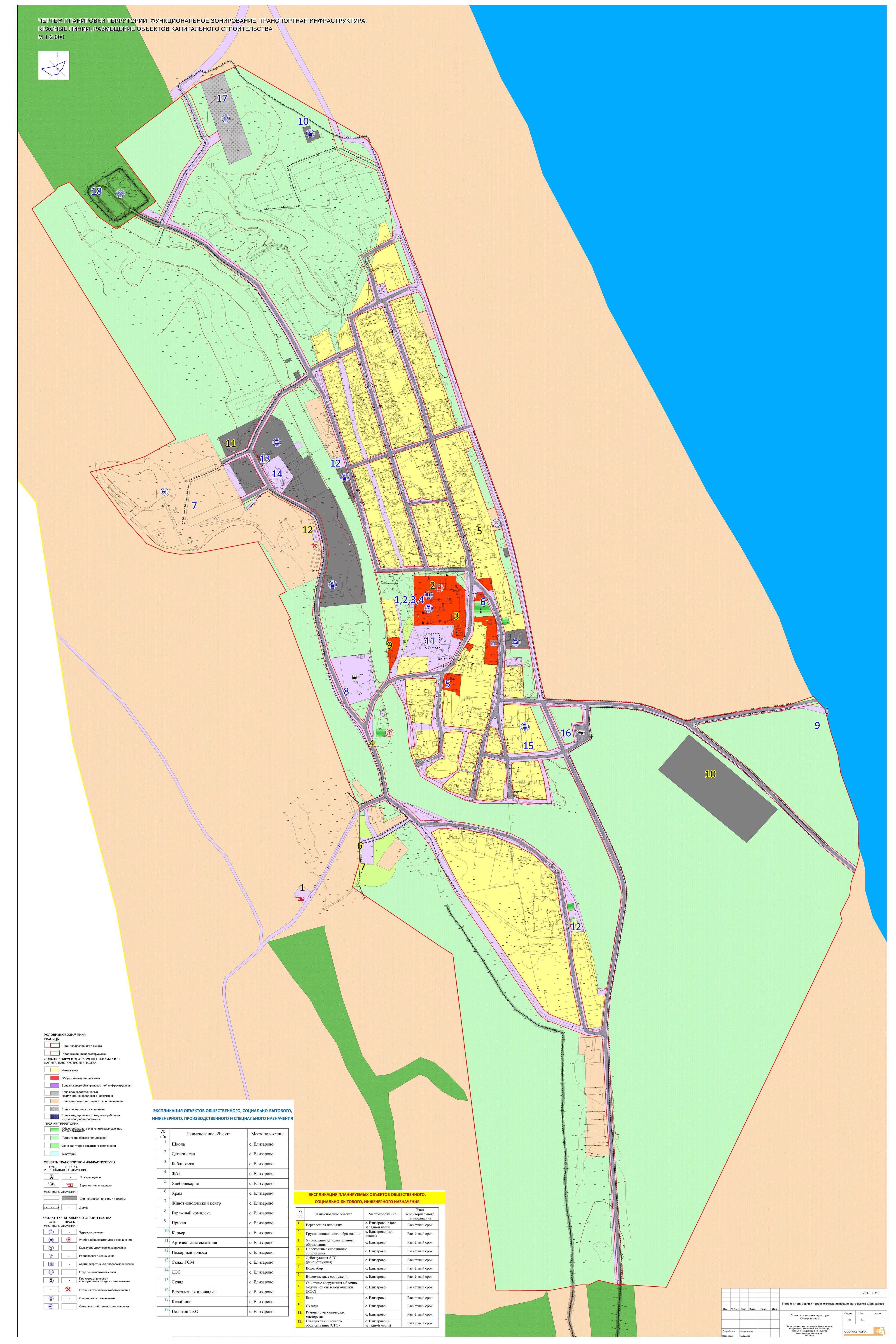 Приложение 3к проекту планировки и межевания территории в с. ЕлизаровоЧертеж межевания территории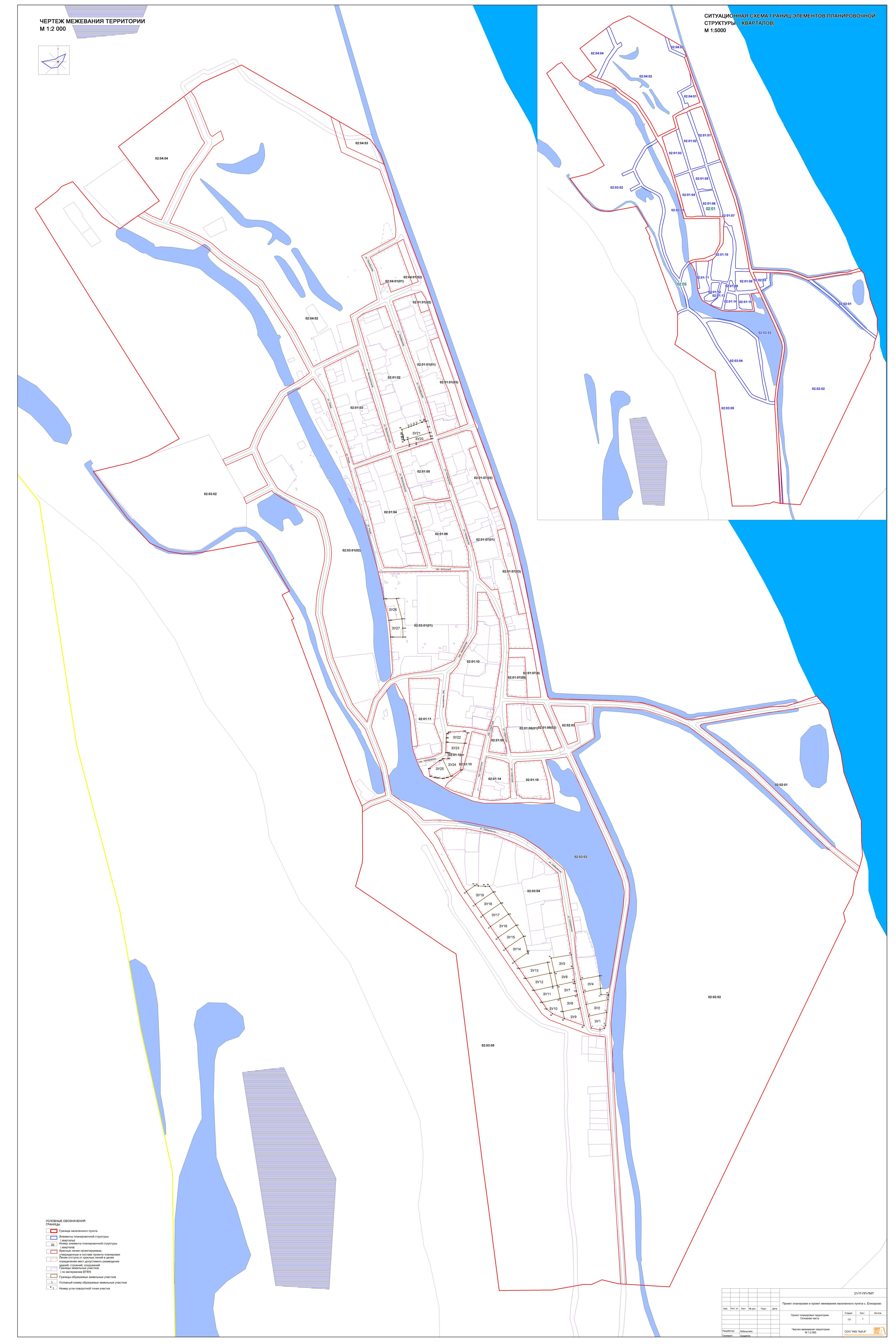 		Наименование документацииМасштабПРОЕКТ ПЛАНИРОВКИ ТЕРРИТОРИИПРОЕКТ ПЛАНИРОВКИ ТЕРРИТОРИИОсновная частьОсновная частьТекстовые материалы:Текстовые материалы:Положения о размещении объектов капитального строительства. Том 1А4Графические материалы:Графические материалы:1.1.Чертеж планировки территории. Функциональное зонирование, транспортная инфраструктура, красные линии, размещение объектов капитального строительстваМ 1:2000 Чертеж планировки территории. Инженерная инфраструктураМ 1:2000 Материалы по обоснованию  Материалы по обоснованию Текстовые материалы:Текстовые материалы:Материалы по обоснованию проекта планировки. Том 2. Книга 1.А4Графические материалы:Графические материалы:1.Схема расположения элемента планировочной структуры в генеральном плане населенного пунктаМ 1:50002.1.Схема использования территории в период подготовки проекта (опорный план) Схема границ территориальных зон и установленных регламентовМ 1:20002.2.Схема использования территории в период подготовки проекта (опорный план). Схема красных линий и линий регулирования застройкиМ 1:20002.3.Схема использования территории в период подготовки проекта (опорный план). Схема размещения объектов инженерной инфраструктурыМ 1:20003.Схема организации улично-дорожной сети и движения транспортаМ 1:20004.Схема границ зон с особыми условиями использования территории и границ территорий, подверженных риску возникновения чрезвычайных ситуаций природного и техногенного характера и воздействия их последствийМ 1:20005.Схема вертикальной планировки и инженерной подготовки территории.М 1:20006.1.Схема размещения инженерных сетей и сооружений (проект). Водоснабжение и водоотведениеМ 1:20006.2.Схема размещения инженерных сетей и сооружений (проект). Энергоснабжение и средства связи.7.Разбивочный чертеж красных линий и линий регулирования застройки.М 1:20008.Схема архитектурно-планировочной организации территорииМ 1:20009.Схема благоустройства, озеленения и ландшафтной организации территории М 1:2000Текстовые материалы:Перечень мероприятий по защите территории от чрезвычайных ситуаций природного и техногенного характера, проведения мероприятий по гражданской обороне и обеспечению пожарной безопасности.Том 2. Книга 2А4Графические материалы:1.Чертеж «Границы территорий, подверженных риску возникновения чрезвычайных ситуаций природного и техногенного характера и воздействия их последствий»М 1:20002.Чертеж «Организация гражданской обороны и защиты от чрезвычайных ситуаций»М 1:2000Текстовые материалы:Сбор и систематизация исходных данных. Том 2. Книга 3.Текстовые материалы:Предложения по изменению регламентов застройки территории. Том 2. Книга 4Материалы согласования проектов планировки и проектов межевания. Том 2. Книга 5Графические материалы:1.Схема градостроительного зонирования территории планировочного микрорайона. Существующее положениеМ 1:50002. Предложения по изменению градостроительного зонирования (регламентов застройки территории) для внесения их в Правила землепользования и застройки территории населенного пунктаМ 1:2000ПРОЕКТ МЕЖЕВАНИЯ ТЕРРИТОРИИПРОЕКТ МЕЖЕВАНИЯ ТЕРРИТОРИИТекстовые материалы:Пояснительная записка. Том 3А4Графические материалы в Томе 31.1 Основная часть1. Чертеж межевания территорииМ 1:20001.2 Материалы по обоснованию1. Границы существующих земельных участковМ 1:20002. Границы зон с особыми условиями использования территорий. Границы особо охраняемых природных территорий. Границы территорий объектов культурного наследияМ 1:20003. Местоположение существующих объектов капитального строительстваМ 1:2000№Функциональные зоныПараметры зоныПараметры зоны№Функциональные зоныга%Территория населенного пункта, всего:195,22100,01Жилая зона27,4114,02Общественно-деловая зона2,191,13Зона инженерной и транспортной инфраструктуры21,4711,04Зона объектов производственного использования7,123,65Зона сельскохозяйственного использования10,925,66Рекреационная зона0,210,17Зона специального назначения1,080,68Зона общего пользования124,8264,0Коэффициент застройки районов малоэтажной застройкиКоэффициент плотности застройки районов малоэтажной застройкиКоэффициент застройки районов индивидуальной жилой застройкиКоэффициент плотности застройки районов индивидуально жилой застройкиОбщая плотность застройки0,040,040,030,020,04Тип застройкиОбщая площадь, м.кв.%Индивидуальная жилая застройка208059Малоэтажные многоквартирные жилые дома145441Всего:3534100№ОбъектПлощадьзастройки, кв. м.ЭтажОбщая площадь здания, кв. м.Вместимость,местТерритория, гаОчередность1Группа дошкольного образования-1-25при школеРасчетный срок2Учреждение дополнительного образования-1-250,1Расчетный срок3Плоскостные спортивные сооружения----0,048Расчетный срок4Предприятие бытового обслуживания-1-2 раб. мест0,01Расчетный срок5Баня-1-150,01Расчетный срокНаименование потребителейЕд. изм.Кол.Норма, л/сут на чел.К часовой неравномерностиК макс. потребленияРасход воды м3Расход воды м3Расход воды м3Расход воды м3Наименование потребителейЕд. изм.Кол.Норма, л/сут на чел.К часовой неравномерностиК макс. потреблениясутсутmaxчасчасmaxНаселение*чел.3021972,11,3124,9162,45,26,8Адм. здание и общественные здание %20××1,324,9832,471,041,35Поливка чел.20160×1,312,115,70,50,7 ИТОГО: ИТОГО: ИТОГО: ИТОГО: ИТОГО: ИТОГО:161,98210,576,748,85№ п/пЗонаЕд.Кол.Суточный м3/сутЧасовой м3/часРасчётный л/с1Население проживающие в благоустроенных домахчел.30212551,92Существующие общественные и административные здания %202510,33Проектируемые общественные и административные здания × ×70,30,08 ИТОГО:  ИТОГО:  ИТОГО:  ИТОГО: 1576,32,28ПоказательЕд. изм.ПоказательПротяженность улично-дорожной сети,в т.ч.:км9,89поселковые дорогикм-улиц в жилой застройкекм4,89проездовкм5,0Протяженность велодорожек/велополоскм-Протяженность улично-дорожной сети, обслуживаемой общественным транспортомкм-Количество остановок общественного транспорташт.-Количество светофорных объектовшт.-Количество автомобилей в поселенииед.94Общее количество машиномест,шт.-Наличие речного транспортаед.-в т.ч. на приобъектных стоянках,м/м-в т.ч. расположенных вдоль проезжей частим/м-№ п/пНаименование показателяЕдиница измеренияСуществующая ситуацияС учетом проектных решений1ТерриторияТерриторияТерриторияТерриторияОбщая площадь земель в границах населенного пунктага195,22195,222НаселениеНаселениеНаселениеНаселениеОбщая численность населениячеловек306302Плотность населениячел./га1,62,13Жилищный фондЖилищный фондЖилищный фондЖилищный фондСредняя обеспеченность населения общей площадьюкв. м общей площади/чел.29,830,0Общий объем нового жилищного фонда, в том числе:тыс. кв. м общей площади-3,534- малоэтажныйтыс. кв. м общей площади-1,454- индивидуальный тыс. кв. м общей площади-2,080Общий объем жилищного фонда, в том числе:тыс. кв. м общей площади9,12812,662- малоэтажныйтыс. кв. м общей площади6,3787,832-индивидуальный тыс. кв. м общей площади2,7494,829Общий объем ветхого и аварийного жилищного фондатыс. кв. м общей площади0,666-Общий объем сохраняемого жилищного фондатыс. кв. м общей площади8,46212,6624Объекты социального и культурно-бытового обслуживанияОбъекты социального и культурно-бытового обслуживанияОбъекты социального и культурно-бытового обслуживанияОбъекты социального и культурно-бытового обслуживания4.1Объекты учебно-образовательного назначенияОбщеобразовательные школыобъект/мест1/1001/100Детские дошкольные учрежденияобъект/мест-1/254.2Объекты здравоохраненияУчастковая больницаобъект/посещений/коек1/111/114.3Объекты культурно-досугового назначенияДома культуры, клубы, кинотеатрыобъект/мест1/801/80Спортивный залкв. м общей площади315315Плоскостные спортивные площадкиобъект/м21/2402/480Библиотекаобъект/тыс.экз.1/9,4911/9,4915Объекты транспортной инфраструктурыОбъекты транспортной инфраструктурыОбъекты транспортной инфраструктурыОбъекты транспортной инфраструктурыУлично-дорожная сетькм23947959930Протяжённость автомобильных дорогкм7,4769,896Объекты инженерной инфраструктурыОбъекты инженерной инфраструктурыОбъекты инженерной инфраструктурыОбъекты инженерной инфраструктурыКанализационная насосная станцияобъект--Водопроводная насосная станцияобъект11Водопроводная сеть диаметром, ммлинейный объект7580Канализационный коллектор самотечный диаметром, ммлинейный объект--Канализационный коллектор напорный (в две нитки) диаметром, ммлинейный объект--Подстанция, кВобъект--Распределительный пункт, кВобъект--Трансформаторная подстанция, кВобъект47Газорегуляторный пунктобъект-1Очистное сооружение поверхностного стока закрытого типага/шт-1№ п/пНаименование существующих предприятийС33Станция технического обслуживания50Полигон ТБО, территория для утилизации промышленных отходов IV, V класса опасности500Вертолётная площадка300Гаражи боксового типа100Дизельная электростанция50Котельная50Животноводческий центр200Склад ГСМ100Хлебопекарня50Кладбище50Коммунально-складская территория50№ п/пНаименование водотокаКуда впадает, с какого берега, на каком километре от устьяДлина реки, кмПлощадь водосбора, км2Ширина, мШирина, мШирина, м№ п/пНаименование водотокаКуда впадает, с какого берега, на каком километре от устьяДлина реки, кмПлощадь водосбора, км2водо-охран-ной зоныпри-бреж-ной защит-ной полосыбере-говой полосы общего пользо-вания1.р. ОбьБерёт начало при слиянии Бии и Катуни.В устье образует Обскую губу и впадает в Карское море.365029900002005020№ п/пНаименование объекта культурного наследияСведения о времени возникновения или дате создания объектаМестонахождение объекта культурного наследияСведения о виде объектаНормативный правовой акт о постановке на государственную охрану1Здание церкви во имя Пресвятой Богородицы «Всех Скорбящих Радость»1894 годХанты-Мансийский район, с. Елизарово, ул. Советская, дом 25памятникПриказ Службы государственной охраны объектов культурного наследия Ханты-Мансийского автономного округа – Югры от 19.11.2015 № 19-нп «О включении выявленных объектов культурного наследия в единый государственный реестр объектов культурного наследия (памятников истории и культуры) народов Российской Федерации в качестве объектов культурного наследия местного (муниципального) значения и утверждении границ территорий объектов культурного наследияКадастровый номер земельного участкаМестоположение (адрес)Площадь, кв.мРазрешенное использованиеФорма собственности86:02:0702001:167АО Ханты-Мансийский Автономный округ - Югра, р-н Ханты-Мансийский, с. Елизарово2198под жилой дом-86:02:0702001:224АО Ханты-Мансийский Автономный округ - Югра, р-н Ханты-Мансийский, с. Елизарово541Для ведения личного подсобного хозяйства-86:02:0702001:225АО Ханты-Мансийский Автономный округ - Югра, р-н Ханты-Мансийский, с. Елизарово1032Для ведения личного подсобного хозяйства-86:02:0702001:275АО Ханты-Мансийский Автономный округ - Югра, р-н Ханты-Мансийский, с. Елизарово2715Для ведения личного подсобного хозяйства-№ ЗУ на чертежеУсловный номер образуемого земельного участкаВид разрешенного использованияПлощадь, кв.м.1ЗУ1Для индивидуального жилищного строительства1163,442ЗУ2Для индивидуального жилищного строительства1232,493ЗУ 3Для индивидуального жилищного строительства1243,884ЗУ 4Для индивидуального жилищного строительства1168,945ЗУ 5Для индивидуального жилищного строительства1383,016ЗУ 6Для индивидуального жилищного строительства1250,427ЗУ 7Для индивидуального жилищного строительства1192,728ЗУ 8Для индивидуального жилищного строительства1185,709ЗУ 9Для индивидуального жилищного строительства1112,2810ЗУ 10Для индивидуального жилищного строительства1182,3511ЗУ 11Для индивидуального жилищного строительства1397,7912ЗУ 12Для индивидуального жилищного строительства1462,7513ЗУ 13Для индивидуального жилищного строительства1497,5814ЗУ 14Для индивидуального жилищного строительства1500,3915ЗУ 15Для индивидуального жилищного строительства1470,0116ЗУ 16Для индивидуального жилищного строительства1469,8717ЗУ 17Для индивидуального жилищного строительства1470,0018ЗУ 18Для индивидуального жилищного строительства1470,1319ЗУ 19Для индивидуального жилищного строительства1449,2220ЗУ 20Земельные участки (территории) общего пользования (под детскую площадку)684,0721ЗУ 21Для индивидуального жилищного строительства1514,3522ЗУ 22Для индивидуального жилищного строительства1085,6723ЗУ 23Для индивидуального жилищного строительства957,0424ЗУ 24Для индивидуального жилищного строительства1411,3725ЗУ 25Для индивидуального жилищного строительства1362,7126ЗУ 26Для индивидуального жилищного строительства1364,8827ЗУ 27Для индивидуального жилищного строительства1132,15№ ЗУ на чертежеУсловный номер образуемого земельного участкаВид разрешенного использованияПлощадь, кв.м.20ЗУ 20Земельные участки (территории) общего пользования (под детскую площадку)684,07№ по пл.КоординатыКоординатыКоординатыКоординатыКоординатыКоординаты№ по пл.Х:Y:Х:Y:112620387,40999594,9222620407,01999590,64132620416,88999594,5142620418,96999600,91152620422,01999630,0862620381,70999621,40252620422,01999630,0862620381,70999621,40272620376,02999647,8082620424,96999658,33372620376,02999647,8082620424,96999658,33392620425,88999667,11102620426,31999669,693112620409,40999669,873122620408,28999683,38132620370,13999675,174122620408,28999683,38132620370,13999675,174142620363,98999703,70152620405,94999711,485162620298,03999751,14172620342,99999758,425182620346,92999728,57192620304,96999719,406182620346,92999728,57192620304,96999719,406202620311,36999690,09212620350,84999698,727202620311,36999690,09212620350,84999698,727222620351,41999694,38232620354,54999677,537242620356,36999669,22252620317,76999660,798242620356,36999669,22252620317,76999660,798262620324,16999631,47272620362,76999639,909262620324,16999631,47272620362,76999639,909282620371,41999600,30292620327,53999616,0610252620317,76999660,79262620324,16999631,4710292620327,53999616,06302620301,05999626,9210312620288,36999637,24322620278,17999652,1411202620311,36999690,09252620317,76999660,7911322620278,17999652,1411332620259,89999678,85342620301,58999687,9612332620259,89999678,85342620301,58999687,9612352620295,18999717,27362620241,61999705,5713352620295,18999717,27362620241,61999705,5713372620226,38999727,83382620289,85999741,7014392620215,95999743,08402620246,61999764,0414412620244,69999766,8414422620236,64999799,63432620196,20999771,9615422620236,64999799,63432620196,20999771,9615442620179,25999796,72452620219,69999824,3816442620179,25999796,72452620219,69999824,3816462620202,76999849,15472620162,32999821,4817462620202,76999849,15472620162,32999821,4817482620145,37999846,24492620185,82999873,9018482620145,37999846,24492620185,82999873,9018502620168,88999898,67512620128,44999871,0018522620108,67999899,88532620127,91999913,0618542620135,29999912,18552620151,06999911,0818562620160,03999911,5919502620168,88999898,67512620128,44999871,0019522620108,67999899,88532620127,91999913,0619542620135,29999912,18552620151,06999911,0819562620160,03999911,5920572619981,841000897,17582619996,941000901,3820592620029,881000910,55602620028,561000916,2520612620026,201000924,22622619977,761000909,5521612620026,201000924,22622619977,761000909,5521632619969,981000906,96642619969,531000908,2921652619968,211000912,29662619967,711000915,2121672619967,461000916,60682619966,931000919,6421692619964,881000931,43702619979,711000936,7521712619985,551000938,84722619991,371000940,9721732619997,561000943,25742620008,891000947,3821752620010,371000947,73762620017,921000949,7321772620018,691000949,61782620022,391000937,0822792620068,981000255,54802620103,191000257,9622812620111,071000253,78822620105,161000230,5322832620063,891000232,89842620064,291000242,6522852620065,171000252,0923832620063,891000232,89822620105,161000230,5323862620098,511000204,38872620067,681000209,3323882620062,921000209,5824872620067,681000209,33862620098,511000204,3824892620095,811000171,11902620074,351000157,1024912620055,361000196,14922620067,781000196,2725912620055,361000196,14902620074,351000157,1025932620064,451000153,97942620055,691000152,0825952620043,601000153,21962620037,271000154,2125972620027,611000156,94982620024,331000174,0425992620048,511000191,86261002619924,241000553,051012619952,571000553,84261022619964,961000508,421032619935,831000505,15271032619935,831000505,151022619964,961000508,42271042619966,811000487,531052619967,221000467,63271062619939,541000467,57Номер точкиКоордината, ХКоордината, УКоордината, УДирекционныйуголМера линийм02:01:01:0102:01:01:0102:01:01:0102:01:01:0102:01:01:0102:01:01:0111001217,892619943,892619943,8927,2469° 21' 46''21001227,492619969,382619969,3824,6173° 12' 26''31001234,602619992,942619992,9445,03160° 56' 43''41001192,042620007,642620007,6419,7271° 07' 27''51001198,422620026,302620026,3064,89161° 20' 30''61001136,942620047,062620047,0619,49250° 38' 41''71001130,482620028,672620028,6793,49161° 10' 04''81001041,992620058,852620058,8526,92156° 37' 31''91001017,282620069,532620069,5363,75162° 26' 05''101000956,502620088,772620088,7720,17161° 30' 08''111000937,372620095,172620095,1712,41248° 49' 59''121000932,892620083,602620083,6043,28250° 44' 55''131000918,622620042,742620042,7458,5344° 44' 17''141000975,062620027,342620027,3492,68341° 42' 28''151001063,062619998,252619998,2537,55339° 03' 36''161001098,132619984,832619984,8329,01341° 33' 09''171001125,652619975,652619975,6573,48341° 17' 29''181001195,252619952,082619952,0824,08340° 06' 45''02:01:01:0202:01:01:0202:01:01:0202:01:01:0202:01:01:0202:01:01:0211001234,602619992,942619992,9416,0373° 10' 14''21001239,242620008,282620008,2816,95147° 39' 02''31001224,922620017,352620017,3527,97161° 20' 18''41001198,422620026,302620026,3019,72251° 07' 27''51001192,042620007,642620007,6445,03340° 56' 43''02:01:01:0302:01:01:0302:01:01:0302:01:01:0302:01:01:0302:01:01:0311001130,482620028,672620028,6719,4970° 38' 41''21001136,942620047,062620047,0699,71160° 37' 52''31001042,872620080,132620080,13104,02162° 26' 10''41000943,702620111,522620111,5217,53248° 50' 09''51000937,372620095,172620095,1720,17341° 30' 08''61000956,502620088,772620088,7763,75342° 26' 05''71001017,282620069,532620069,5326,92336° 37' 31''81001041,992620058,852620058,8593,49341° 10' 04''02:01:0202:01:0202:01:0202:01:0202:01:0202:01:0211001178,752619865,372619865,3715,3349° 42' 39''21001188,662619877,062619877,0634,4368° 38' 37''31001201,202619909,132619909,1319,5371° 47' 49''41001207,302619927,682619927,6849,16159° 57' 15''51001161,122619944,532619944,53115,04159° 44' 39''61001053,192619984,362619984,3660,03160° 19' 39''71000996,662620004,572620004,5749,12163° 17' 43''81000949,612620018,692620018,6934,79163° 31' 06''91000916,252620028,562620028,565,85166° 57' 41''101000910,552620029,882620029,8883,21254° 22' 38''111000888,142619949,742619949,7426,2343° 53' 22''121000913,312619942,472619942,4732,66344° 16' 43''131000944,752619933,622619933,6240,2345° 23' 24''141000983,652619923,482619923,48137,36343° 21' 28''151001115,262619884,142619884,1466,21343° 31' 49''02:01:0302:01:0302:01:0302:01:0302:01:0302:01:0311001069,172619790,362619790,3632,4663° 27' 03''21001083,682619819,402619819,4053,5863° 56' 14''31001107,222619867,532619867,535,37160° 25' 05''41001102,162619869,332619869,3356,42163° 30' 53''51001048,062619885,342619885,34137,1162° 19' 39''61000917,432619926,962619926,9624,59162° 24' 45''71000893,992619934,392619934,3911,59163° 55' 32''81000882,852619937,602619937,6074,61249° 53' 04''91000857,192619867,542619867,5411,16251° 53' 23''101000853,722619856,932619856,9355,35343° 12' 31''111000906,712619840,942619840,9475,52342° 24' 43''121000978,702619818,122619818,1222,98342° 17' 26''131001000,592619811,132619811,1333,77344° 05' 14''141001033,072619801,872619801,8737,89342° 18' 57''02:01:0402:01:0402:01:0402:01:0402:01:0402:01:0411000844,222619859,792619859,792,1768° 53' 11''21000845,002619861,812619861,8139,7270° 45' 27''31000858,092619899,312619899,3128,4771° 31' 37''41000867,112619926,312619926,3110,4473° 58' 45''51000869,992619936,342619936,344,4474° 42' 39''61000871,162619940,622619940,6271,48161° 43' 11''71000803,292619963,042619963,04108,24162° 08' 39''81000700,262619996,232619996,2344,64162° 29' 26''91000657,692620009,662620009,6632,28163° 34' 10''101000626,732620018,792620018,7921,77270° 18' 57''111000626,852619997,022619997,0215,57270° 35' 20''121000627,012619981,452619981,4513,17254° 54' 32''131000623,582619968,732619968,736,12262° 35' 05''141000622,792619962,662619962,6637,75271° 31' 59''151000623,802619924,922619924,9230,97341° 17' 45''161000653,132619914,992619914,9925,47343° 34' 43''171000677,562619907,792619907,7941,33347° 06' 37''181000717,852619898,572619898,5741,66344° 27' 45''191000757,992619887,412619887,4190,55342° 14' 22''02:01:0502:01:0502:01:0502:01:0502:01:0502:01:0511000877,752619954,692619954,6931,0672° 24' 18''21000887,142619984,302619984,302,0467° 50' 01''31000887,912619986,192619986,1939,2771° 27' 16''41000900,402620023,422620023,428,9273° 15' 05''51000902,972620031,962620031,9638,74160° 48' 10''61000866,382620044,702620044,7015,03161° 39' 41''71000852,112620049,432620049,4335,22161° 32' 40''81000818,702620060,582620060,5841,61163° 42' 44''91000778,762620072,252620072,2531,62260° 58' 32''101000773,802620041,022620041,0215,5280° 53' 48''111000776,732620025,802620025,8011,31285° 26' 14''121000779,742620014,902620014,9026,34254° 25' 41''131000772,672619989,532619989,5328,52340° 50' 27''141000799,612619980,172619980,173,99324° 35' 45''151000802,862619977,862619977,8644,65342° 22' 22''161000845,412619964,342619964,3413,57342° 54' 01''171000858,382619960,352619960,3520,18343° 42' 41''02:01:0602:01:0602:01:0602:01:0602:01:0602:01:0611000761,592619991,812619991,815,2780° 49' 26''21000766,802620017,862620017,8620,5587° 46' 06''31000767,642620023,062620023,0630,2881° 16' 52''41000768,442620043,592620043,5946,08161° 26' 07''51000773,032620073,522620073,5275,3161° 02' 08''61000729,352620088,192620088,1934,4176° 53' 02''71000658,142620112,662620112,6637,23271° 37' 54''81000623,792620114,532620114,5339,33272° 16' 23''91000624,852620077,322620077,325,78275° 27' 50''101000626,412620038,022620038,025,78275° 27' 50''111000626,962620032,272620032,2724,64343° 35' 41''121000650,602620025,312620025,3124,96344° 25' 36''131000674,642620018,612620018,6128,85341° 38' 03''141000702,022620009,522620009,528,89350° 32' 54''151000710,792620008,062620008,0633,72341° 39' 42''161000742,802619997,452619997,4519,62343° 17' 33''02:01:07(1)02:01:07(1)02:01:07(1)02:01:07(1)02:01:07(1)02:01:07(1)11000908,902620045,482620045,4867,0572° 08' 36''21000929,462620109,302620109,3010,3897° 44' 52''31000928,062620119,592620119,5935,69160° 33' 36''41000894,402620131,472620131,4718,61248° 13' 58''51000887,502620114,192620114,19142,77160° 12' 16''61000753,172620162,542620162,5417,7270° 22' 44''71000759,122620179,232620179,2340,48160° 33' 44''81000720,952620192,702620192,7010,42164° 35' 26''91000710,902620195,472620195,4718,13253° 33' 51''101000705,772620178,082620178,0864,52167° 12' 16''111000642,852620192,372620192,3749,08161° 39' 53''121000596,262620207,812620207,8179,7167° 26' 02''131000518,472620225,152620225,1517,1480° 09' 31''141000521,402620242,042620242,0435,3169° 46' 09''151000486,662620248,312620248,3145,1168° 39' 28''161000442,442620257,182620257,1853,31269° 52' 54''171000442,332620203,872620203,8737,89356° 33' 55''181000480,152620201,602620201,6032,14344° 29' 52''191000511,122620193,012620193,0165,37347° 25' 35''201000574,922620178,782620178,7813,95261° 07' 55''211000572,772620165,002620165,0036,76314° 15' 02''221000598,422620138,672620138,6738,85348° 14' 09''231000636,452620130,752620130,7525,11346° 44' 19''241000660,892620124,992620124,99117,41341° 46' 46''251000772,412620088,282620088,2831,13341° 18' 11''261000801,902620078,302620078,3014,28342° 03' 35''271000815,492620073,902620073,9052,36342° 47' 37''281000865,512620058,412620058,4145,28343° 24' 22''02:01:07(2)02:01:07(2)02:01:07(2)02:01:07(2)02:01:07(2)02:01:07(2)11000887,502620114,192620114,1918,6168° 13' 58''21000894,402620131,472620131,47143,46160° 33' 17''31000759,122620179,232620179,2317,72250° 22' 44''41000753,172620162,542620162,54142,77340° 12' 16''02:01:07(3)02:01:07(3)02:01:07(3)02:01:07(3)02:01:07(3)02:01:07(3)11000705,772620178,082620178,0818,1373° 33' 51''21000710,902620195,472620195,4743,8164° 33' 41''31000668,682620207,132620207,1319,76164° 33' 52''41000649,632620212,392620212,39131,61166° 58' 50''51000521,402620242,042620242,0417,14260° 09' 31''61000518,472620225,152620225,1579,7347° 26' 02''71000596,262620207,812620207,8149,08341° 39' 53''81000642,852620192,372620192,3764,52347° 12' 16''02:01:07(4)02:01:07(4)02:01:07(4)02:01:07(4)02:01:07(4)02:01:07(4)11000442,332620203,872620203,8753,3189° 52' 54''21000442,442620257,182620257,1892,21170° 16' 45''31000351,552620272,752620272,7518,02172° 59' 22''41000333,662620274,952620274,9529,45269° 13' 19''51000333,262620245,502620245,501,01258° 34' 44''61000333,062620244,512620244,511,16357° 31' 55''71000334,222620244,462620244,4625,27358° 00' 14''81000359,472620243,582620243,5863,77356° 03' 42''91000423,092620239,202620239,2036,93268° 44' 35''101000422,282620202,282620202,2820,114° 32' 03''02:01:07(5)02:01:07(5)02:01:07(5)02:01:07(5)02:01:07(5)02:01:07(5)11000422,282620202,282620202,2836,9388° 44' 35''21000423,092620239,202620239,2063,77176° 03' 42''31000359,472620243,582620243,5825,27178° 00' 14''41000334,222620244,462620244,461,16177° 31' 55''51000333,062620244,512620244,512,95258° 39' 07''61000332,482620241,622620241,6241,64274° 51' 47''71000336,012620200,132620200,135,59353° 38' 14''81000341,572620199,512620199,5131,450° 41' 32''91000373,022620199,892620199,8930,31° 39' 51''101000403,312620200,772620200,7719,034° 33' 04''02:01:08(1)02:01:08(1)02:01:08(1)02:01:08(1)02:01:08(1)02:01:08(1)11000318,072620197,972620197,9732,5387° 30' 57''21000319,482620230,472620230,4715,7594° 59' 25''31000318,112620246,162620246,1610,5391° 24' 52''41000317,852620256,692620256,69111,53157° 53' 22''51000214,522620298,672620298,6770,58265° 58' 43''61000209,572620228,262620228,264,88269° 52' 57''71000209,562620223,382620223,3815,35272° 00' 58''81000210,102620208,042620208,0427,33347° 47' 22''91000236,812620202,262620202,2616,37349° 30' 49''101000252,912620199,282620199,2813,61351° 20' 02''111000266,362620197,232620197,233,2887° 01' 59''121000266,532620200,512620200,5151,6357° 10' 43''02:01:08(2)02:01:08(2)02:01:08(2)02:01:08(2)02:01:08(2)02:01:08(2)11000317,852620256,692620256,6923,2691° 25' 44''21000317,272620279,942620279,94103,49156° 18' 39''31000222,502620321,522620321,5222,21249° 21' 12''41000214,672620300,742620300,742,08265° 51' 19''51000214,522620298,672620298,67111,53337° 53' 22''02:01:0902:01:0902:01:0902:01:0902:01:0902:01:0911000268,512620169,162620169,164,5389° 52' 25''21000268,522620173,692620173,695,9796° 49' 39''31000267,812620179,622620179,629,79159° 59' 31''41000258,612620182,972620182,9714,18156° 26' 07''51000245,612620188,642620188,6421,09159° 32' 45''61000225,852620196,012620196,0112,66169° 37' 20''71000213,402620198,292620198,296,27185° 01' 45''81000207,152620197,742620197,745,08274° 44' 42''91000207,572620192,682620192,6834,51277° 33' 34''101000212,112620158,472620158,4746,619° 32' 50''111000258,072620166,202620166,208,1415° 05' 41''121000265,932620168,322620168,322,7118° 02' 03''02:01:1002:01:1002:01:1002:01:1002:01:1002:01:1011000474,542620130,322620130,3223,915° 49' 56''21000498,332620132,752620132,754,5354° 46' 16''31000502,812620132,342620132,3465,110° 57' 33''41000567,912620133,432620133,4318,6789° 17' 39''51000568,142620152,102620152,109,94151° 57' 53''61000559,372620156,772620156,778,7155° 42' 12''71000551,442620160,352620160,3549,71154° 35' 23''81000506,542620181,682620181,689,9170° 09' 59''91000496,792620183,372620183,3743,93176° 27' 49''101000452,942620186,082620186,0824,72178° 28' 12''111000428,232620186,742620186,7418,61183° 23' 17''121000409,652620185,642620185,6457,25189° 55' 05''131000353,262620175,782620175,7844,46188° 14' 15''141000309,262620169,412620169,413,61158° 24' 17''151000305,902620170,742620170,7424,4194° 53' 26''161000282,322620164,472620164,4725,17200° 24' 53''171000258,732620155,692620155,6935,28280° 29' 06''181000265,152620121,002620121,0055,19275° 55' 43''191000270,852620066,112620066,1126,34349° 53' 51''201000296,782620061,492620061,4989,76° 59' 34''211000385,812620072,412620072,413,858° 01' 36''221000387,822620075,632620075,6322,7639° 47' 45''231000405,312620090,202620090,2027,8724° 29' 11''241000430,672620101,752620101,7552,3533° 04' 26''02:01:1102:01:1102:01:1102:01:1102:01:1102:01:1111000375,032619979,292619979,2955,7188° 39' 09''21000376,342620034,982620034,9811,5889° 15' 28''31000376,492620046,562620046,564,7142° 20' 59''41000372,772620049,432620049,4357,25187° 01' 24''51000315,952620042,432620042,4342,36187° 07' 12''61000273,922620037,182620037,1845,36159° 15' 06''71000231,502620053,252620053,255,98176° 50' 10''81000225,532620053,582620053,5815,93180° 45' 19''91000209,602620053,372620053,3722,13246° 12' 11''101000200,672620033,122620033,1212,61258° 20' 01''111000198,122620020,772620020,7724,15260° 26' 25''121000194,112619996,962619996,9619,93340° 21' 21''131000212,882619990,262619990,2610,03348° 12' 30''141000222,702619988,212619988,2112,2978° 52' 55''151000225,072620000,272620000,2753,77352° 11' 11''161000278,342619992,962619992,9616,36350° 00' 08''171000294,452619990,122619990,1225,53343° 14' 49''181000318,902619982,762619982,7635,19355° 55' 34''191000354,002619980,262619980,2621,05357° 21' 33''02:01:1202:01:1202:01:1202:01:1202:01:1202:01:1211000252,082620065,172620065,175,1547° 45' 23''21000255,542620068,982620068,9834,385° 57' 13''31000257,962620103,192620103,198,92117° 56' 38''41000253,782620111,072620111,0750,98194° 15' 45''51000204,372620098,512620098,5133,37184° 38' 28''61000171,112620095,812620095,8125,61236° 50' 14''71000157,102620074,372620074,3710,4252° 29' 18''81000153,972620064,452620064,458,96257° 49' 30''91000152,082620055,692620055,6912,14275° 20' 23''101000153,212620043,602620043,606,41278° 58' 38''111000154,212620037,272620037,2710,04285° 43' 33''121000156,932620027,612620027,6117,42349° 08' 53''131000174,042620024,332620024,3330,0453° 36' 39''141000191,862620048,512620048,518,1157° 59' 41''151000196,162620055,392620055,3912,3989° 29' 29''161000196,272620067,782620067,7813,06359° 33' 41''171000209,332620067,682620067,684,77273° 00' 23''181000209,582620062,922620062,9233,12° 22' 20''191000242,652620064,292620064,299,475° 19' 53''02:01:1302:01:1302:01:1302:01:1302:01:1302:01:1311000200,792620153,322620153,3237,42103° 10' 42''21000192,262620189,752620189,7514,91115° 05' 12''31000185,942620203,252620203,2532,72176° 38' 08''41000153,282620205,172620205,1742,61176° 37' 24''51000110,742620207,682620207,6810,8243° 14' 42''61000105,882620198,042620198,0431,18263° 48' 50''71000102,522620167,042620167,0430,72276° 59' 35''81000106,262620136,552620136,5528,269° 33' 08''91000134,132620141,242620141,244,1510° 24' 58''101000138,212620141,992620141,9926,179° 48' 41''111000164,002620146,452620146,4537,4310° 34' 38''02:01:1502:01:1502:01:1502:01:1502:01:1502:01:1511000189,542620220,772620220,7755,3186° 21' 42''21000193,052620275,972620275,9745,05163° 12' 51''31000149,922620288,982620288,9832,48171° 02' 12''41000117,842620294,042620294,0411,67171° 52' 12''51000106,292620295,692620295,6920,16269° 07' 09''61000105,982620275,532620275,5322,92275° 04' 53''71000108,012620252,702620252,7020,23270° 10' 12''81000108,072620232,472620232,473,17348° 09' 29''91000111,172620231,822620231,824,22263° 27' 53''101000110,692620227,632620227,634,62353° 54' 24''111000115,282620227,142620227,146,18263° 07' 40''121000114,542620221,002620221,0029,92353° 58' 30''131000144,292620217,862620217,8625,66356° 36' 12''141000169,902620216,342620216,3413,8359° 47' 33''151000183,702620216,292620216,293,3737° 39' 05''161000186,372620218,352620218,351,3637° 32' 35''171000187,452620219,182620219,182,6337° 15' 45''02:02:0102:02:0102:02:0102:02:0102:02:0102:02:0111000269,662620630,302620630,306,4248° 24' 39''21000273,922620635,102620635,10111,8779° 59' 53''31000293,352620745,272620745,2798,3781° 20' 07''41000308,172620842,522620842,5262,4777° 47' 01''51000321,392620903,582620903,5819,66139° 00' 02''61000306,552620916,482620916,4848,43165° 39' 14''71000259,632620928,482620928,4853,87162° 13' 15''81000208,332620944,932620944,9343,39171° 20' 43''91000165,432620951,462620951,46113,64160° 02' 49''101000058,612620990,242620990,2445,27179° 13' 41''111000013,342620990,852620990,8533,04175° 40' 42''12999980,392620993,342620993,3422,81194° 01' 49''13999958,262620987,812620987,813,18199° 03' 39''14999955,252620986,772620986,7776,49307° 37' 41''151000001,952620926,192620926,19116,35314° 20' 06''161000083,262620842,972620842,97130,67313° 54' 31''171000173,882620748,832620748,83147,35308° 24' 30''181000265,422620633,372620633,375,23324° 05' 36''02:02:0202:02:0202:02:0202:02:0202:02:0202:02:0211000312,062620392,852620392,8550,6390° 50' 15''21000311,322620443,472620443,4763,6895° 38' 30''31000305,062620506,842620506,8453,55107° 50' 46''41000288,652620557,812620557,8149,45113° 08' 54''51000269,212620603,282620603,2882,24126° 41' 40''61000220,072620669,222620669,2279,57128° 03' 13''71000171,022620731,882620731,8873,91132° 57' 38''81000120,652620785,972620785,97116,51134° 15' 08''91000039,352620869,422620869,4264,32133° 20' 36''10999995,202620916,202620916,2084,89129° 08' 37''11999941,612620982,042620982,0421,59199° 05' 23''12999921,212620974,982620974,9829,39187° 00' 58''13999892,042620971,392620971,3944,85207° 31' 50''14999852,272620950,662620950,6619,21167° 36' 49''15999833,512620954,782620954,78263,95205° 40' 29''16999595,622620840,422620840,42264205° 40' 44''17999357,692620726,022620726,02263,96205° 40' 33''18999119,792620611,652620611,65113,95205° 40' 53''19999017,102620562,272620562,2726,93273° 23' 07''20999018,692620535,392620535,3939,82273° 32' 32''21999021,152620495,652620495,6529,64273° 27' 42''22999022,942620466,062620466,06314,59356° 14' 17''23999336,852620445,422620445,4231,55356° 54' 39''24999368,352620443,722620443,72235,78356° 54' 01''25999603,792620430,972620430,9768,56° 22' 11''26999671,872620438,572620438,57208,079° 27' 38''27999877,112620472,772620472,7728,111° 51' 17''28999905,212620473,682620473,6814,25353° 16' 08''29999919,362620472,012620472,0131,29343° 27' 12''30999949,352620463,102620463,1082,65336° 11' 43''311000024,972620429,742620429,74204,18335° 03' 42''321000210,112620343,652620343,6559,6557° 51' 00''331000241,852620394,152620394,153,8916° 53' 49''341000245,572620395,282620395,2829,15351° 16' 40''351000274,382620390,862620390,8637,733° 01' 23''02:02:0302:02:0302:02:0302:02:0302:02:0302:02:0311000314,622620297,512620297,5175,6791° 41' 19''21000312,392620373,152620373,1533,58175° 42' 50''31000278,902620375,662620375,6625,83264° 09' 25''41000276,272620349,962620349,9640,98169° 55' 26''51000235,922620357,132620357,1323,03249° 21' 13''61000227,802620335,582620335,5894,8336° 19' 22''71000314,622620297,512620297,5173,91132° 57' 38''81000120,652620785,972620785,97116,51134° 15' 08''91000039,352620869,422620869,4264,32133° 20' 36''10999995,202620916,202620916,2084,89129° 08' 37''11999941,612620982,042620982,0421,59199° 05' 23''12999921,212620974,982620974,9829,39187° 00' 58''13999892,042620971,392620971,3944,85207° 31' 50''14999852,272620950,662620950,6619,21167° 36' 49''15999833,512620954,782620954,78263,95205° 40' 29''16999595,622620840,422620840,42264205° 40' 44''17999357,692620726,022620726,02263,96205° 40' 33''18999119,792620611,652620611,65113,95205° 40' 53''19999017,102620562,272620562,2726,93273° 23' 07''20999018,692620535,392620535,3939,82273° 32' 32''21999021,152620495,652620495,6529,64273° 27' 42''22999022,942620466,062620466,06314,59356° 14' 17''23999336,852620445,422620445,4231,55356° 54' 39''24999368,352620443,722620443,72235,78356° 54' 01''25999603,792620430,972620430,9768,56° 22' 11''26999671,872620438,572620438,57208,079° 27' 38''27999877,112620472,772620472,7728,111° 51' 17''28999905,212620473,682620473,6814,25353° 16' 08''29999919,362620472,012620472,0131,29343° 27' 12''30999949,352620463,102620463,1082,65336° 11' 43''311000024,972620429,742620429,74204,18335° 03' 42''321000210,112620343,652620343,6559,6557° 51' 00''331000241,852620394,152620394,153,8916° 53' 49''341000245,572620395,282620395,2829,15351° 16' 40''351000274,382620390,862620390,8637,733° 01' 23''02:03:01:(01)02:03:01:(01)02:03:01:(01)02:03:01:(01)02:03:01:(01)02:03:01:(01)11000612,962619912,052619912,05200,2189° 17' 04''21000615,462620112,242620112,24119,49179° 17' 42''31000495,982620113,712620113,7123,2185° 05' 38''41000472,872620111,652620111,6565,58207° 21' 44''51000414,632620081,512620081,5156,11246° 40' 12''61000392,412620029,992620029,9938262° 54' 38''71000387,722619992,282619992,2831,69260° 45' 27''81000382,632619961,002619961,0024,81246° 28' 59''91000372,732619938,252619938,2519,9618° 11' 23''101000391,692619944,482619944,4876,52356° 02' 37''111000468,032619939,202619939,2037,27354° 48' 45''121000505,152619935,832619935,8349,28346° 23' 53''131000553,052619924,242619924,2461,14348° 29' 56''02:03:01(02)02:03:01(02)02:03:01(02)02:03:01(02)02:03:01(02)02:03:01(02)11001004,802619703,422619703,4258,4659° 06' 49''21001034,812619753,592619753,5916,7552° 44' 24''31001044,952619766,922619766,9245,33147° 05' 05''41001006,902619791,552619791,5589,49160° 52' 29''51000922,352619820,872619820,8752,03159° 17' 26''61000873,682619839,272619839,2725163° 24' 22''71000849,722619846,412619846,41245,69164° 30' 16''81000612,962619912,052619912,0561,14168° 29' 56''91000553,052619924,242619924,2449,28166° 23' 53''101000505,152619935,832619935,8337,27174° 48' 45''111000468,032619939,202619939,2076,52176° 02' 37''121000391,692619944,482619944,4819,96198° 11' 23''131000372,732619938,252619938,2510,39232° 02' 17''141000366,342619930,062619930,0645,76217° 35' 10''151000330,082619902,152619902,1514,62200° 12' 27''161000330,082619902,152619902,1539,05195° 06' 40''171000278,662619886,922619886,9250,66320° 37' 23''181000317,822619854,782619854,7832,01336° 14' 15''191000347,122619841,882619841,8866,38337° 03' 44''201000408,252619816,012619816,0114,39338° 49' 10''211000421,672619810,812619810,81101,44346° 34' 34''221000520,342619787,262619787,2630,122° 59' 16''231000550,422619788,832619788,8318,538° 09' 39''241000568,762619791,462619791,4666,5512° 35' 05''251000633,712619805,962619805,9619,124° 57' 01''261000652,762619807,612619807,6117,56356° 32' 23''271000670,292619806,552619806,5519,25349° 29' 44''281000689,222619803,042619803,0438,85344° 44' 00''291000726,702619792,812619792,8115,28339° 15' 50''301000740,992619787,402619787,4014,09318° 13' 17''311000751,502619778,012619778,0131,18297° 56' 46''321000766,112619750,472619750,4752,07296° 15' 36''331000789,152619703,772619703,7719,98304° 06' 13''341000800,352619687,232619687,2323,52328° 36' 52''351000820,432619674,982619674,9820,47330° 03' 14''361000838,172619664,762619664,7615,83331° 23' 43''371000852,072619657,182619657,1841,58336° 54' 23''381000890,322619640,872619640,8735,8522° 37' 25''391000923,412619654,662619654,6694,8830° 55' 32''02:03:0202:03:0202:03:0202:03:0202:03:0202:03:0211001424,532619145,952619145,9563,7451° 55' 32''21001463,842619196,132619196,1311,4340° 57' 17''31001472,472619203,622619203,622,5149° 50' 38''41001474,092619205,542619205,5426,7366° 29' 41''51001484,752619230,052619230,05102,95140° 09' 45''61001405,702619296,002619296,0046,92123° 37' 57''71001379,712619335,072619335,0748,2754° 30' 08''81001407,742619374,372619374,371,3658° 31' 50''91001408,452619375,532619375,537,79122° 57' 22''101001404,212619382,072619382,0729,53116° 50' 03''111001390,882619408,422619408,4239,79110° 47' 55''121001376,752619445,622619445,6222,45109° 22' 45''131001369,302619466,802619466,8043,36116° 00' 13''141001350,292619505,772619505,7728,44120° 28' 11''151001335,872619530,282619530,2836,74132° 00' 37''161001311,282619557,582619557,58105,34125° 05' 51''171001250,712619643,772619643,77124,28147° 04' 10''181001146,402619711,332619711,33100,68151° 54' 28''191001057,582619758,742619758,7421,71232° 43' 45''201001044,432619741,462619741,4656,76239° 38' 07''211001015,742619692,492619692,4999,74210° 55' 35''221000930,182619641,232619641,2342,86202° 36' 57''231000890,622619624,752619624,7565,77246° 13' 46''241000864,112619564,562619564,5615,06151° 13' 21''251000850,912619571,812619571,8164,0666° 13' 12''261000876,742619630,432619630,4333,91157° 01' 08''271000845,522619643,672619643,6743,88150° 21' 43''281000807,382619665,372619665,3760,47242° 27' 37''291000779,422619611,752619611,7515,05157° 02' 47''301000765,562619617,622619617,6263,8462° 27' 20''311000795,082619674,222619674,225,34144° 22' 30''321000790,742619677,332619677,3323,71124° 05' 56''331000777,452619696,962619696,9652,49116° 15' 27''341000754,232619744,032619744,0328,11120° 54' 28''351000739,792619768,152619768,159,14137° 12' 58''361000733,082619774,362619774,3611,78159° 16' 24''371000722,062619778,532619778,5337,5164° 43' 34''381000685,882619788,412619788,4117,81169° 31' 00''391000668,372619791,652619791,6515,55176° 34' 15''401000652,852619792,582619792,5816,77185° 05' 55''411000636,152619791,092619791,0966,32192° 32' 55''421000571,412619776,682619776,6819,8188° 07' 48''431000551,812619773,882619773,8833182° 59' 14''441000518,852619772,162619772,16104,53165° 43' 38''451000417,552619797,932619797,9315,44158° 49' 07''461000403,152619803,512619803,51100,52156° 47' 57''471000310,762619843,112619843,1162,79140° 36' 58''481000262,232619882,952619882,9593,01158° 27' 30''491000175,722619917,102619917,1062,24169° 22' 47''501000114,552619928,572619928,5739,5250° 10' 14''511000101,152619891,412619891,4119,02237° 20' 46''521000090,892619875,402619875,4056,1336° 53' 24''531000142,492619853,382619853,38384,09339° 41' 23''541000502,702619720,062619720,064,02333° 33' 45''551000506,302619718,272619718,275,9762° 47' 28''561000509,032619723,582619723,5859,19333° 30' 46''571000562,012619697,182619697,181963° 27' 43''581000570,502619714,182619714,18128,31330° 05' 46''591000681,732619650,212619650,21132,98259° 25' 22''601000657,322619519,492619519,4942,87264° 46' 49''611000653,422619476,802619476,8033,88279° 50' 26''621000659,212619443,422619443,4245,16293° 55' 54''631000677,532619402,142619402,1476,88318° 03' 10''641000734,712619350,752619350,75127,17323° 45' 59''651000837,292619275,582619275,5817,6576° 26' 10''661000841,432619292,742619292,7468,0176° 25' 39''671000857,392619358,852619358,8542,8769° 44' 51''681000872,232619399,072619399,0778,6760° 51' 28''691000910,542619467,782619467,78360,99327° 47' 01''701001215,952619275,332619275,3329,98327° 48' 37''711001241,322619259,362619259,3657,55328° 10' 57''721001290,222619229,022619229,0268,25328° 02' 50''731001348,132619192,902619192,9032,79328° 42' 35''741001376,152619175,872619175,8756,88328° 15' 57''02:03:0302:03:0302:03:0302:03:0302:03:0302:03:0311000357,812619938,642619938,647,4352° 03' 02''21000362,382619944,502619944,504,7365° 46' 00''31000364,322619948,812619948,814,78122° 05' 40''41000361,782619952,862619952,8641,37152° 44' 06''51000325,012619971,812619971,8112,23155° 30' 34''61000313,882619976,882619976,8836,16168° 57' 04''71000278,392619983,812619983,8129,48176° 54' 31''81000248,952619985,402619985,4026,4173° 53' 24''91000222,702619988,212619988,2110,03168° 12' 30''101000212,882619990,262619990,2619,93160° 21' 21''111000194,112619996,962619996,9613,95159° 05' 00''121000181,082620001,942620001,9426,53152° 46' 07''131000157,492620014,082620014,0871,73120° 36' 57''141000120,962620075,812620075,8152112° 04' 17''151000101,422620124,002620124,0024,73100° 26' 15''161000096,942620148,322620148,3256,3790° 03' 40''171000096,882620204,692620204,6947,6587° 26' 16''181000099,012620252,292620252,292395° 05' 18''191000096,972620275,202620275,2030,8489° 06' 30''201000097,452620306,042620306,0421,94351° 52' 38''211000119,172620302,942620302,9433,17351° 01' 55''221000151,932620297,772620297,7743,77343° 12' 47''231000193,832620285,132620285,1347,9382° 31' 51''241000200,062620332,652620332,659,19150° 32' 01''251000192,062620337,172620337,1783,26155° 05' 16''261000116,552620372,242620372,24112155° 28' 26''271000014,662620418,732620418,7395,68156° 56' 15''28999926,632620456,212620456,2128,77169° 07' 11''29999898,382620461,642620461,6436,94184° 45' 07''30999861,572620458,582620458,58197,19189° 32' 44''31999667,112620425,882620425,8866,56185° 58' 03''32999600,912620418,962620418,966,73198° 00' 15''33999594,512620416,882620416,8810,6248° 35' 24''34999590,642620407,012620407,0120,07282° 18' 43''35999594,922620387,402620387,40111,27347° 50' 59''36999703,702620363,982620363,9849,04348° 23' 24''37999751,742620354,112620354,1140,1355° 11' 37''38999791,702620350,752620350,7515,152° 27' 30''39999806,842620351,402620351,40143,59350° 22' 42''40999948,412620327,402620327,4073,75310° 55' 33''41999996,722620271,682620271,6837,94303° 22' 03''421000017,592620239,992620239,9927,36296° 22' 06''431000029,742620215,482620215,4840,55286° 28' 24''441000041,242620176,592620176,5967,74281° 29' 15''451000054,732620110,212620110,2161,22274° 30' 57''461000059,552620049,182620049,1835,8268° 35' 29''471000058,672620013,392620013,3938,28314° 39' 41''481000085,582619986,162619986,1654,15305° 13' 09''491000116,812619941,922619941,9263,75349° 22' 45''501000179,472619930,172619930,1785,3338° 51' 21''511000259,032619899,402619899,409,96343° 54' 45''521000268,602619896,642619896,6445,6915° 05' 52''531000312,712619908,542619908,5412,2620° 14' 19''541000324,212619912,782619912,7842,437° 35' 00''02:03:0402:03:0402:03:0402:03:0402:03:0402:03:0411000077,311000077,312619876,4524,1157° 20' 41''21000090,321000090,322619896,7539,8370° 12' 18''31000103,811000103,812619934,2351,73125° 10' 15''41000074,011000074,012619976,5240,94137° 59' 24''51000043,591000043,592620003,9249,96142° 49' 30''61000003,781000003,782620034,11115,23151° 40' 57''7999902,34999902,342620088,77333,62145° 37' 02''8999627,01999627,012620277,1721129° 08' 44''9999613,75999613,752620293,4695,59110° 45' 06''10999579,88999579,882620382,8536,397° 14' 54''11999575,30999575,302620418,86208,36176° 38' 46''12999367,30999367,302620431,0531,15175° 41' 30''13999336,24999336,242620433,39313,12176° 24' 40''14999023,73999023,732620452,994,97273° 27' 41''15999024,03999024,032620448,0337,67283° 24' 06''16999032,76999032,762620411,3924,34245° 17' 56''17999022,59999022,592620389,2819,52269° 33' 35''18999022,44999022,442620369,7669,76259° 43' 10''19999009,99999009,992620301,12119,26269° 31' 28''20999009,00999009,002620181,8644,88352° 42' 14''21999053,52999053,522620176,1644,91352° 42' 32''22999098,07999098,072620170,4644,9352° 43' 12''23999142,61999142,612620164,7744,61352° 24' 47''24999186,83999186,832620158,8844,64352° 22' 48''25999231,08999231,082620152,9644,61352° 22' 29''26999275,30999275,302620147,0444,83352° 39' 22''27999319,76999319,762620141,3144,75352° 38' 35''28999364,14999364,142620135,5844,8352° 36' 48''29999408,57999408,572620129,8244,68352° 55' 45''30999452,91999452,912620124,3244,72352° 50' 41''31999497,28999497,282620118,7544,68352° 55' 45''32999541,62999541,622620113,2542,63352° 53' 06''33999583,92999583,922620107,9742,72352° 51' 36''34999626,31999626,312620102,6642,6352° 52' 48''35999668,58999668,582620097,3846,34352° 39' 37''36999714,54999714,542620091,4646,31352° 39' 20''37999760,47999760,472620085,5431,86302° 08' 20''38999777,42999777,422620058,56148,16304° 08' 41''39999860,58999860,582619935,9490,08303° 50' 18''40999910,74999910,742619861,1253,5816° 11' 32''41999962,19999962,192619876,0612,094° 44' 38''42999974,24999974,242619877,06103,07359° 39' 39''02:03:0502:03:0502:03:0502:03:0502:03:0502:03:0511000077,311000077,312619876,4524,1157° 20' 41''21000090,321000090,322619896,7539,8370° 12' 18''31000103,811000103,812619934,2351,73125° 10' 15''41000074,011000074,012619976,5240,94137° 59' 24''51000043,591000043,592620003,9249,96142° 49' 30''61000003,781000003,782620034,11115,23151° 40' 57''7999902,34999902,342620088,77333,62145° 37' 02''8999627,01999627,012620277,1721129° 08' 44''9999613,75999613,752620293,4695,59110° 45' 06''10999579,88999579,882620382,8536,397° 14' 54''11999575,30999575,302620418,86208,36176° 38' 46''12999367,30999367,302620431,0531,15175° 41' 30''13999336,24999336,242620433,39313,12176° 24' 40''14999023,73999023,732620452,994,97273° 27' 41''15999024,03999024,032620448,0337,67283° 24' 06''16999032,76999032,762620411,3924,34245° 17' 56''17999022,59999022,592620389,2819,52269° 33' 35''18999022,44999022,442620369,7669,76259° 43' 10''19999009,99999009,992620301,12119,26269° 31' 28''20999009,00999009,002620181,8644,88352° 42' 14''21999053,52999053,522620176,1644,91352° 42' 32''22999098,07999098,072620170,4644,9352° 43' 12''23999142,61999142,612620164,7744,61352° 24' 47''24999186,83999186,832620158,8844,64352° 22' 48''25999231,08999231,082620152,9644,61352° 22' 29''26999275,30999275,302620147,0444,83352° 39' 22''27999319,76999319,762620141,3144,75352° 38' 35''28999364,14999364,142620135,5844,8352° 36' 48''29999408,57999408,572620129,8244,68352° 55' 45''30999452,91999452,912620124,3244,72352° 50' 41''31999497,28999497,282620118,7544,68352° 55' 45''32999541,62999541,622620113,2542,63352° 53' 06''33999583,92999583,922620107,9742,72352° 51' 36''34999626,31999626,312620102,6642,6352° 52' 48''35999668,58999668,582620097,3846,34352° 39' 37''36999714,54999714,542620091,4646,31352° 39' 20''37999760,47999760,472620085,5431,86302° 08' 20''38999777,42999777,422620058,56148,16304° 08' 41''39999860,58999860,582619935,9490,08303° 50' 18''40999910,74999910,742619861,1253,5816° 11' 32''41999962,19999962,192619876,0612,094° 44' 38''42999974,24999974,242619877,06103,07359° 39' 39''02:04:01:0102:04:01:0102:04:01:0102:04:01:0102:04:01:0102:04:01:0111001315,691001315,692619894,1968,3961° 23' 20''21001348,441001348,442619954,2398,46159° 38' 56''31001256,131001256,132619988,4751,69249° 07' 29''41001237,711001237,712619940,1723,62342° 15' 19''51001260,211001260,212619932,9716,61248° 35' 45''61001254,151001254,152619917,5134,8345° 02' 43''71001287,771001287,772619908,5331,39332° 48' 52''02:04:01:0202:04:01:0202:04:01:0202:04:01:0202:04:01:0202:04:01:0211001348,441001348,442619954,2315,5761° 22' 40''21001355,901001355,902619967,90100,58160° 31' 58''31001261,071001261,072620001,4213,86249° 07' 11''41001256,131001256,132619988,4798,46339° 38' 56''02:04:0202:04:0202:04:0202:04:0202:04:0202:04:0211001686,641001686,642619493,5031,8552° 31' 33''21001706,021001706,022619518,7852,0365° 58' 01''31001727,211001727,212619566,305,6266° 43' 16''41001729,431001729,432619571,4638,5466° 04' 31''51001745,061001745,062619606,69230,42120° 01' 04''61001629,791001629,792619806,2082,59163° 36' 52''71001550,551001550,552619829,5094,34114° 36' 43''81001511,261001511,262619915,2785,55160° 15' 45''91001430,741001430,742619944,1653,76172° 10' 28''101001377,481001377,482619951,4816,45184° 00' 31''111001361,071001361,072619950,331,76208° 27' 17''121001359,521001359,522619949,4985,25241° 23' 26''131001318,701001318,702619874,6541,28152° 47' 44''141001281,991001281,992619893,5262,65165° 03' 08''151001221,461001221,462619909,6811,69240° 58' 43''161001215,791001215,792619899,4658,35239° 15' 49''171001185,971001185,972619849,3113,49164° 33' 44''181001172,971001172,972619852,9054,49164° 51' 07''191001120,371001120,372619867,1435,35245° 58' 48''201001105,981001105,982619834,8555,98243° 45' 36''211001081,231001081,232619784,6419,69241° 39' 07''221001071,881001071,882619767,3157,65332° 44' 46''231001123,131001123,132619740,9129,46332° 17' 12''241001149,211001149,212619727,21134,91327° 04' 28''251001262,451001262,452619653,88105,96304° 52' 08''261001323,031001323,032619566,9436,3311° 41' 00''271001347,171001347,172619539,8331,75301° 32' 33''281001363,781001363,782619512,7742,22295° 44' 45''291001382,121001382,122619474,7429,96289° 45' 33''301001392,251001392,252619446,54115,9925° 32' 48''311001496,901001496,902619496,5681,1735° 24' 26''321001563,061001563,062619543,5928,2556° 12' 52''331001578,771001578,772619567,0720,66340° 50' 46''341001598,291001598,292619560,2923,28236° 13' 41''351001585,351001585,352619540,947,73318° 21' 15''361001591,131001591,132619535,8088,25338° 13' 52''371001673,091001673,092619503,0716,59324° 46' 03''02:04:0302:04:0302:04:0302:04:0302:04:0302:04:0311001618,911001618,912619825,0380,01120° 00' 47''21001578,891001578,892619894,3140,32144° 29' 20''31001546,071001546,072619917,7324,18161° 34' 48''41001523,131001523,132619925,3791,74294° 36' 54''51001561,341001561,342619841,9760,01343° 36' 12''02:04:0402:04:0402:04:0402:04:0402:04:0402:04:0411001562,751001562,752619331,84183,9452° 32' 04''21001674,641001674,642619477,8410,54145° 18' 55''31001665,971001665,972619483,8490,22158° 18' 43''41001582,141001582,142619517,1812,91144° 12' 16''51001571,671001571,672619524,7380,39214° 59' 27''61001505,811001505,812619478,63118,33205° 33' 06''71001399,051001399,052619427,5922,33292° 29' 15''81001407,591001407,592619406,9620,27298° 35' 16''91001417,291001417,292619389,1641,9554° 18' 47''101001441,761001441,762619423,23151,63322° 56' 04''